【学校長より】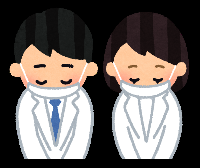 　２学期の始まりに際して　学校が始まります。今学期にも、いろいろな活動が予定されています。みなさんには学習面だけでなく、行事などを通して有意義な生活を過ごしてもらいたいです。友達や先生たちと共に時間を過ごして、会話したり（大きい声や近距離はだめ）、行動を共にし、過ごしていく中でみなさんが「成長」することを望んでいます。しかし、８月以降コロナウイルス変異核の影響が非常に表れています。これからもみなさんの健康を守り、学校生活を継続させていくために、今まで以上にコロナウイルス感染拡大予防を徹底してください。（１）　三密（密閉、密集、密接）を防ぐこと。今の変異したウイルスは感染力が元のウイルスより1,3倍あるといわれています。３つが重ならなければ・・・ではなく、今は一つの密でも感染する可能性があります。みなさんの学校生活では、休み時間（昼休みも含む）や登下校の時、かなり密になっています。休み時間は友達と少人数で過ごす時も距離を保ち、お互いの体に触れないようにしよう。登下校時は会話を控える。また、少人数でも距離をとるようにしましょう。（２）　マスクは正しく着用すること。鼻が出てしまっていたり、鼻とマスクの間に隙間がないようにしましょう。また、不織布マスクを極力使用してください。(不織布マスクはウイルスの侵入を防ぐのに効果的です）　（３）　手洗い・換気の徹底今は、感染拡大を防ぐことが大切であります。そのために、みなさんにはお願い事ばかりとなります。今一度、基本の対策を徹底して、一人一人が高い意識を持ってほしいと思います。南行徳中にかかわっているみなさんとともに学校生活を守りましょう。保護者の皆様へ（１）子どもたちへ不織布マスクの着用をお願いします。（２）子どもたちだけでなく、同居人が体調不良の場合は登校を控えてください。　　　家族が軽い症状（のどの痛み、鼻水、頭痛など）の場合もであってもコロナ　　　感染の場合があります。同居人は濃厚接触者になります。学校が再開することに色々な考え方があるかと思います。感染予防対策を今まで以上に取り組み子どもたちの「安心・安全」を最優先に考えて教育活動を展開してまいります。みなさまにおかれましても不安な事柄をあるかと思いますが、市川市ガイドラインに準じて対応いたします。お願い事ばかりですがご理解のほどお願いいたします。【９月の行事予定】　　最終下校　１８：００　※１２日までの緊急事態宣言を受けて当初の予定から変更をしております。※９月４日（土）に予定されていたパラリンピック観戦は、７月２０日（火）の学校だよりに掲載したとおり、中止となりました。ご理解ください。※今後の予定も社会情勢により変更になる場合がございます。【学校徴収金についてのお知らせ】　　集金関係につきましては割愛させていただきます。【生活面について】　９月１２日まで緊急事態宣言が発令されています。生活面では特に以下のことを気を付けましょう。・休み時間、昼休みに密集、密接をつくらないように気を付けましょう。マスク着用は徹底できていますが、友達とのコミュニケーションの中で接触している場面がよく見られました。気を付けましょう。・食事以外、マスクの常時着用を徹底しましょう。特に意識してほしい場面は、給食の配膳中と登下校時です。必ずマスクを着用しましょう。マスクをしていても配膳中に会話をしないようにしましょう。・複数名で登下校時は必ずマスクを着用しましょう。一人で登下校していて、途中から一緒になった場合もすぐにマスクを着用しましょう。日常の学校生活において、引き続き感染症拡大防止への対策が必要になります。自分を守ることと、身近な人を守るためにも、感染症対策への意識を高めて学校生活を送りましょう。　夏休みも明け、学校の生活リズムに慣れてきたところで、間もなく定期試験が行われます。試験に向けて準備が大変だと思いますが、本番で力を出し切れるように、引き続き生活習慣を乱さないように気を付けて過ごしましょう。また、９月２日から教育相談週間となっています。何か相談したいことや気になっていることがあれば担任の先生に相談してください。先の見通しが立たない現在の状況で、感染対策等による活動の制限がありますが、先生たちも今できることにみなさんと一緒に活動していきたいです。【健康面について】　市川市のガイドラインが改訂されました。健康観察の徹底として、朝の家庭における検温で37.0度（平熱が高い場合は＋0.5度）以上ある場合には登校を控えていただきますよう、お願いいたします。また、学校生活中では37.5度を目安に早退を考えますが、発熱がない場合でも、本人の体調の様子を見て早退することもありますのでご了承ください。また、なるべく不織布マスクの着用をお願いいたします。　暑い日が続いておりますので、熱中症対策も行います。感染症対策につきましては、保護者の皆様にお願いすることが多くなってしまいますが、ご理解、ご協力をお願いいたします。　夏休み中にお子さんの様子で気になる事や変わった事がありましたら、お知らせください。　　　市川市立南行徳中学校　　学校だより ９月号令和３年９月　１日　　　校長　浅原　愼介〒272-0138市川市南行徳2-2-2 TEL047-397-5910 FAX047-397-5911URL:http://www.sgyoutoku-tyu.ichikawa-school.ed.jp/welcome.html日曜日　　課行  事  予  定給食開始１水始業式・学活ブロック引き渡し訓練→中止２木火①②③④⑤⑥給食開始　教育相談Ⅰ１２：３５３金金①②③④⑤⑥教育相談Ⅱ　到達度テスト(３年)１２：３５６月月①②③④⑤教育相談Ⅲ１２：３５７火火③④⑤⑥水⑤⑥教育相談Ⅳ１２：３５８水水①②③④⑤⑥定例研→中止　１２：２０９木木①②③④⑤⑥教育相談Ⅴ１２：３５１０金金③④⑤⑥①②特別日課　放課後諸活動停止１２：２０１３月月①②③④⑤⑤：生徒会役員選挙　教育相談Ⅵ１２：３５１４火火①②③④⑤⑥テスト前諸活動停止(～２２日まで)１２：３５１５水水①②③④⑤⑥家庭教育学級(ZOOM)１２：２０１６木木①②③④⑤⑥学習相談①１２：３５１７金金①②③④⑤⑥学習相談②１２：３５２０月敬老の日敬老の日２１火試験(国・理・社)１２：００２２水試験(数・英・技家体)１２：００２３木秋分の日秋分の日２４金金①②③④⑤１２：３５２７月月①②③④⑤１２：３５２８火火①②③④⑤⑥１２：３５２９水金①②③④⑤⑥１２：２０３０木水①②③④⑤⑥進路保護者会(ZOOM)１２：３５